Career Pathways Targeted Populations (CPTP)
Quarterly Meeting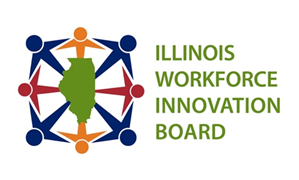  June 14, 2023	  12:30-2:30pmLocation:  Hybrid Meeting – In person option at the Gateway Center in Collinsville, Illinois (One Gateway Drive, Collinsville, IL 62234) with a Zoom option hereCo-Leaders: David Friedman, Kraig Kistinger, Mark Lohman, Marci JohnsonMembers: Susette Crenshaw, Dean Dittmar, Mollie Dowling, Jennifer Foster, David Friedman, Jon Furr, Jennifer Everett, Dena Giacometti, Steve Gold, Antoinette Golden, LaDonna Henson, Marci Johnson, Aime’e Julian, Kraig Kistinger, Dan Kuehnert, Mark Lohman, Todd Lowery, Pat Maher, Mike Massie, Curt Oldfield, Joe Seliga, Blanche Shoup, Tyler Strom, Rick Stubblefield, Nina Tangman, Whitney Thompson, Michele Velez, Jennifer Waters, Tom Wendorf, and Jasmine Williams Guests:  Tony Fuhrmann, Robyn Lewis, Lee Reese 
Committee Support:  Sarah Blalock and Molly CookMeeting Goals:Review CPTP Workgroup WorkLearn about the State Rehabilitation CouncilEngage with apprenticeship programs in the Collinsville-regionPresenter10:00am-11:00amOptional Morning Tour at at Holly’s House of Hope (1000 Zschokke St., Highland, Illinois)Tony Fuhrmann12:30-2:00pmCPTP Quarterly meeting, Gateway Center, Collinsville, Illinois12:30pmWelcome and Roll CallBoth in person and Zoom participants – Please state your name and organization/businessDavid Friedman12:40pmAction Item:  Approve minutes from March 17, 2023.David Friedman12:45pmState Rehabilitation Council OverviewDavid FriedmanRobyn Lewis1:00pmCPTP Workgroup UpdatesReturning Citizens WorkgroupOpportunity Youth WorkgroupDisability WorkgroupMark LohmanMarci JohnsonDavid Friedman1:15pmIntroduction to Speakers and TopicsDavid Friedman1:20pmOverview of Programs in Collinsville and Highland, including Apprentice storiesTony Fuhrmann2:00pmLocal Application:What were barriers and successes to starting these program?What advice do you have for local areas looking to start similar programsLee Reese2:15pmQuestionsAll2:25pmPublic CommentDavid Friedman2:30pmAdjournment Optional tour of the Gateway Center to follow from 2:30-3:00pmOptional post-meeting social at Soulcial Kitchen (127 N Belt E, Swansea, IL 62226) at 3:30pmDavid Friedman